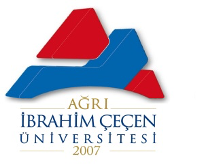 T.C.AĞRI İBRAHİM ÇEÇEN ÜNİVERSİTESİLİSANSÜSTÜ EĞİTİM ENSTİTÜSÜDOKTORA YETERLİK SÖZLÜ SINAV FORMUSÖZLÜ SINAV SORULARIDEĞERLENDİRMEÖğrencinin Adı-SoyadıSınav TarihiÖğrenci NumarasıSınav SaatiAnabilim DalıSınav YeriSözlü Sınav NotuRakamla:Yazıyla:Rakamla:Yazıyla:Rakamla:Yazıyla:1. Soru 2. Soru3. Soru4. Soru5. Soru6. Soru7. Soru8. Soru9. Soru10. Soru11. Soru12. Soru13. Soru14. Soru15. Soru16. Soru17. Soru18. Soru19. Soru20. SoruJüri ÜyeleriUnvan, Ad-SoyadVerilen Not     Rakamla               YazıylaVerilen Not     Rakamla               Yazıylaİmza1.2.3.4.5.Sınav Sonucu OrtalamasıMadde 44- (4) Yeterlik sınavı yazılı ve sözlü olarak iki bölüm halinde yapılır. Yazılı sınavda başarılı olan öğrenci sözlü sınava alınır. Bu sınavların her birinden en az 70 puan almak zorunludur. Başarı notunun hesaplanmasında yazılı ve sözlü sınavlarda alınan puanların aritmetik ortalaması alınır. Sınav jürileri öğrencinin yazılı ve sözlü sınavlardaki başarı durumunu değerlendirerek öğrencinin başarılı veya başarısız olduğuna salt çoğunlukla karar verir. Bu karar, anabilim/anasanat dalı başkanlığınca yeterlik sınavını izleyen üç gün içinde enstitüye tutanakla bildirilir.